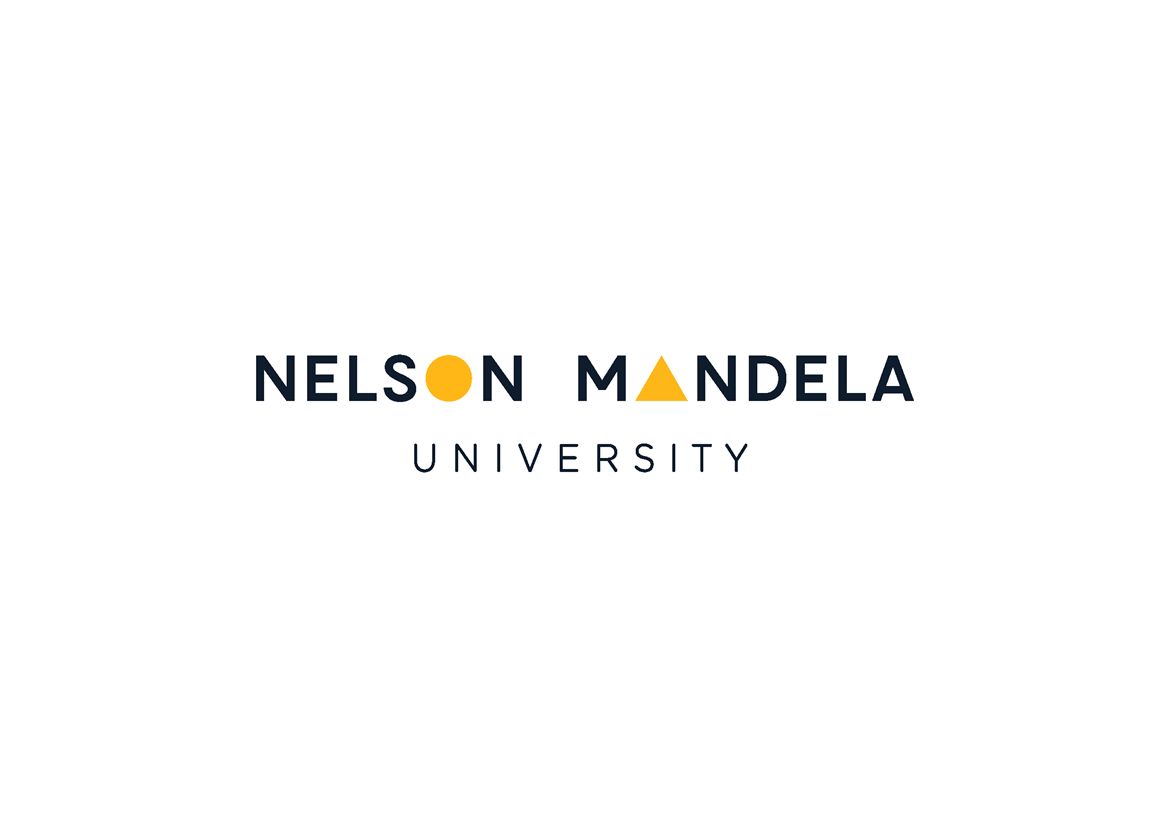 DEPARTMENT OF PRIVATE LAW
Private Law and Social Justice Conference 5 – 6 August 2024CONFERENCE REGISTRATION FORM REGISTRATION FEE: R1750.00; Virtual participation is freePROFESSION (TICK APPROPRIATE BOX)If you answered other, please specify:_____________________________________DIETARY REQUIREMENTS FOR DELEGATES ATTENDING IN PERSON (TICK APPROPRIATE BOX)If you answered other, please specify:_____________________________________CONFERENCE DINNER 5 AUGUST 2024HOW DID YOU HEAR ABOUT THE CONFERENCE? (TICK APPROPRIATE BOX)
If you answered other, please specify:_____________________________________PARTICIPATION(tick the appropriate block)PARTICIPATION(tick the appropriate block)PARTICIPATION(tick the appropriate block)VirtualVirtualVirtualVirtualIn person
TITLESURNAMEINITIAL(S)FIRST NAMEUNIVERSITY/ INSTITUTIONUNIVERSITY/ INSTITUTIONUNIVERSITY/ INSTITUTIONUNIVERSITY/ INSTITUTIONEMAIL ADDRESSEMAIL ADDRESSEMAIL ADDRESSEMAIL ADDRESSTEL NUMBERSTEL NUMBERS(work)(work)(work)(work)(mobile) (mobile) COUNTRYCOUNTRYCOUNTRYCOUNTRYAcademicAttorneyAdvocateStudent OtherKosher HalaalVegetarianNormalOtherWill attend Will not attendEmailLegalBriefNelson Mandela University websiteWord of mouthOther